Branch name:  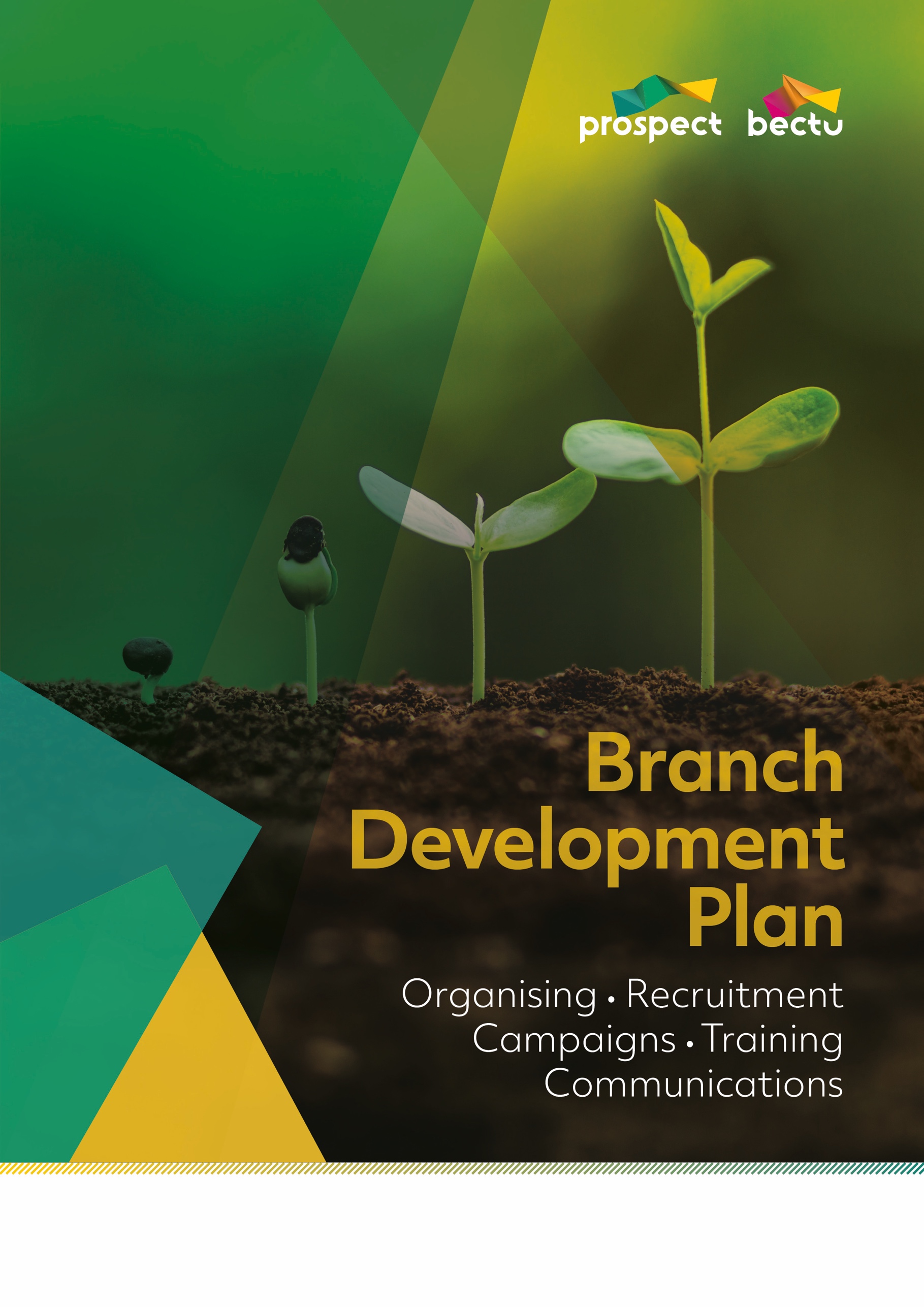 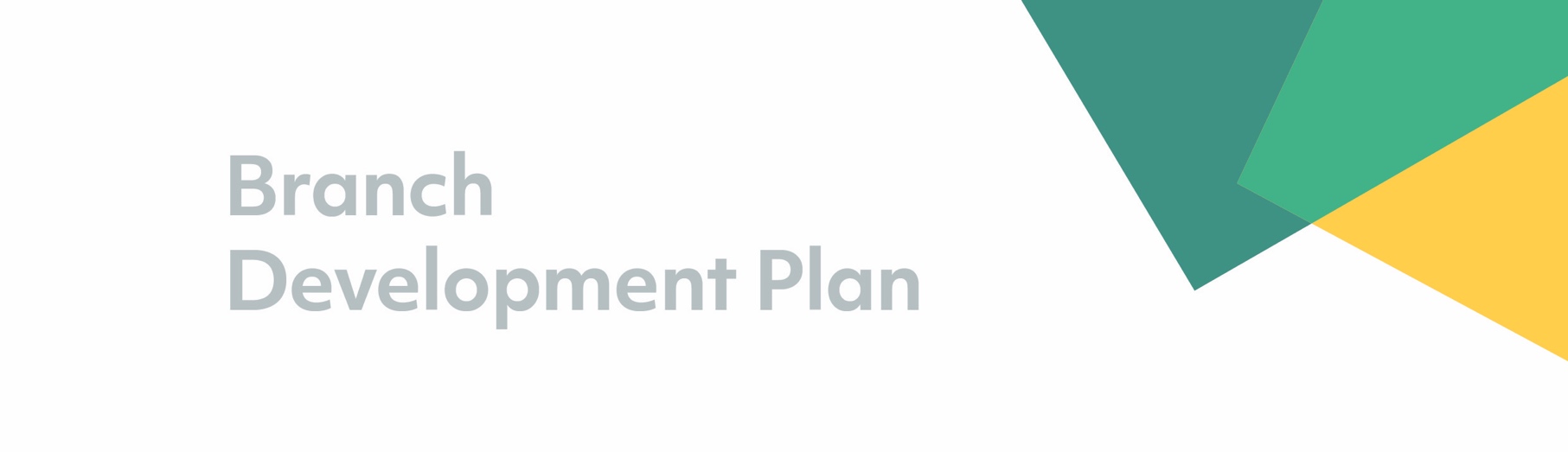 BranchYearBranch and RepsBranch and RepsMembership and RecruitmentMembership and RecruitmentCurrent member totalBranch recruitment targetTarget areas/buildings/gradesTarget areas/buildings/gradesTarget areas/buildings/gradesTarget areas/buildings/gradesRecruitment prioritiesRecruitment prioritiesRecruitment prioritiesRecruitment prioritiesPlanned recruitment eventsPlanned recruitment eventsPlanned recruitment eventsPlanned recruitment eventsDigital Organising PrioritiesDigital Organising PrioritiesDigital Organising PrioritiesTrainingCommunicationsCampaignsOther